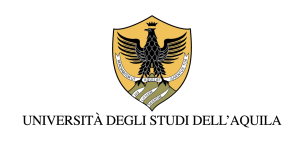 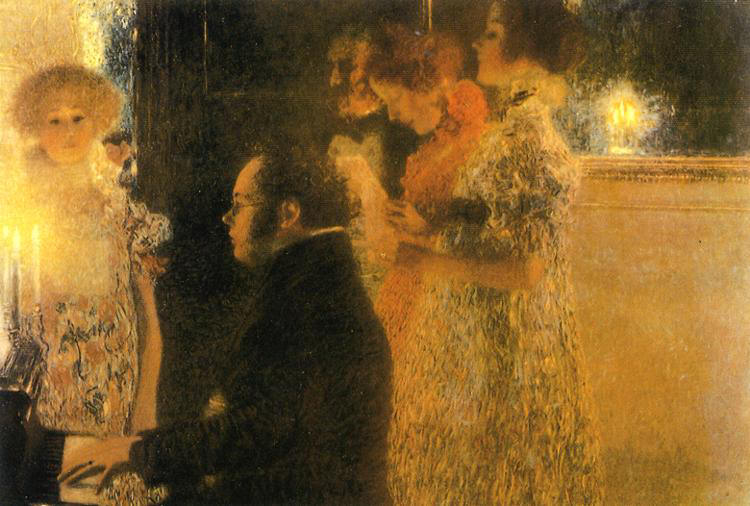 UNIVERSITA' DEGLI STUDI DELL'AQUILAOFFICINA MUSICALEI QUARTI D'ORA ACCADEMICI DELLA MUSICANOVEMBRE 2018Giovedì 8 novembre  Ritratto di coppie nella canzone italiana d'autore   Duo Mauro Liberatore- Antoine Mucciante (voce e chitarra-chitarra)F.Guccini: Autogrill-Tango per dueL.Dalla: La casa in riva al mare- Anna e Marco P.Conte: Bartali V.Capossela: Non è l’amore che va via – CamminanteOre 9.30, Aula C 1.16, Coppito 2, DISIM, Corso di Quality Software Engineering, prof. Vittorio CortellessaOre 10.30, Aula 1b, DSU, Corso di Filologia Romanza T/B, prof.ssa Lucilla SpetiaOre 11.30, Aula Magna, DUS, Corso di Filosofia della mente, prof. Simone GozzanoOre 14.00, Aula B+1.7, Polo di Roio, Corso di Architettura e composizione architettonica, prof. Aldo BenedettiOre 15.30, Aula 0a, DSU, Corso di Letteratura italiana, prof.ssa Valeria MerolaGiovedì 15 novembreMusicisti americani del Novecento (Gerschwin, Sousa, Bernstein)MARSICAN BRASS QUINTET (due trombe, corno, trombone e basso tuba)Ore 9.30, Aula D2.29, DISCAB, Corso di Psicologia fisiologica, prof. Michele FerraraOre 14.30, Aula A 1.6, Edificio Alan Turing. Coppito, DISIM, Corso di Software Engineering, prof. Henry MucciniOre 15.30, DICEAA, corso di Organizzazione del cantiere, Prof. Pierluigi De BernardinisMercoledì 21 novembreQuintetto di fiati dell’Officina musicale (flauto, oboe, clarinetto, fagotto e corno)FerencFarcas, Antiche danze ungheresi del XVII secoloL.Berio Opus Number Zoo    n.1 Ballo campestre 
    n.2 Il cavallo 
    n.3 Il topo
   n.4 I gattacciOre 8.30, Aula Magna, Blocco 0 Alan Turing, Corso di Ecologia, prof. Simone FattoriniOre 9.30, Aula C.3-5, Coppito 2, Dipartimento di Scienze cliniche e Biotecnologiche, corso di Scienze Motorie, prof. Riccardo Di GiminianiOre 10.00, Aula 2.5, Coppito 1, DISIM, Corso di Fondamenti di Informatica, prof. Gabriele Di StefanoOre 13.30, Aula 1.G, DSU, Corso di Letterature comparate, prof. Massimo FusilloMercoledì 28 novembreNino Rota musicista di FelliniMusiche dai film La strada, Otto e mezzo, I clowns, AmarcordLorenzo Scolletta e Alberto Vernarelli, fisarmonicheOre 9.00, Aula B+1.5, Roio, DICEAA, Corso di Storia dell’architettura, prof.ssa Simonetta CirannaOre 10.00, Aula d.2.29, Blocco 11, Coppito, DISCAB, Corso di Psicologia della personalità e delle differenze individuali, Prof.ssa Daniela Tempesta Ore 11.15, Aula 1.7, Coppito 1, DISIM, Laurea internazionale MathMods-InterMaths, proff. Corrado Lattanzio e Marco Di FrancescoOre 12.30, Aula A 1.7, Coppito, Blocco zero Alan Turing, DISIM, Corso di Analisi numerica e complementi di matematica, prof.ssa Maria Gabriella CimoroniOre 14.00, Aula Magna, Acquasanta, DIIIE, Corso di Macroeconomia, prof. Lelio IapadreGiovedì 29 novembreNino Rota musicista di FelliniMusiche dai film La strada, Otto e mezzo, I clowns, AmarcordLorenzo Scolletta e Alberto Vernarelli, fisarmonicheOre 8.30, Aula Oratore, Blocco 11b, Coppito, Corso di Chimica Generale e Inorganica, prof. Marcello CrucianelliOre 10.30, Aula Magna, DSU, Convegno La lirica del/nel Medioevo